Záverečný účet obce Mníchova Lehota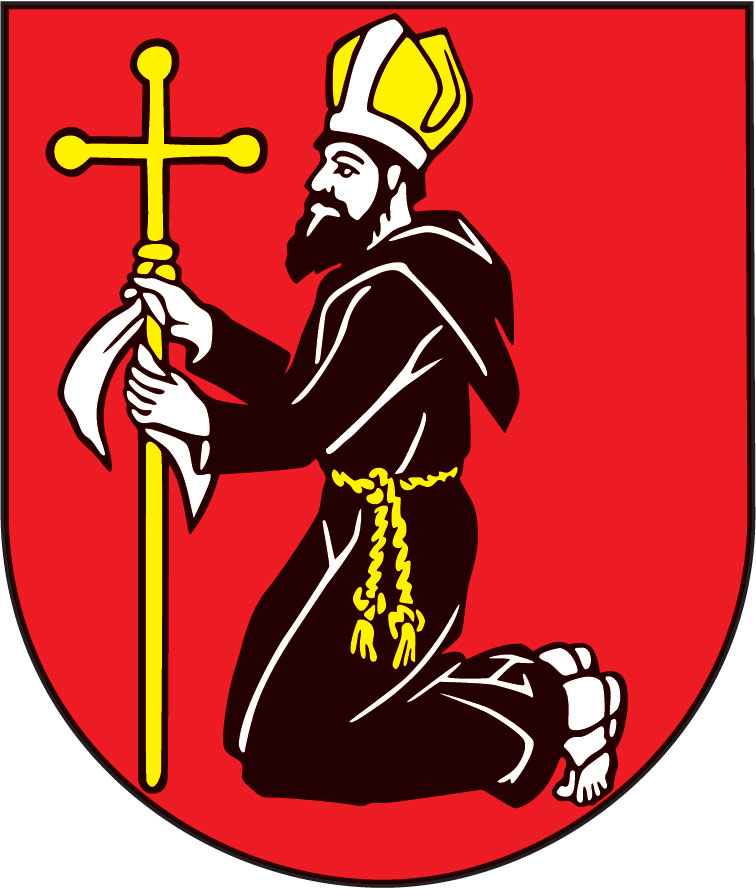 za rok 2014Záverečný účet obce za rok 2014 obsahuje:Rozpočet obce na rok 2014Rozbor plnenia príjmov za rok 2014Rozbor plnenia výdavkov za rok 2014Informácia o výnosoch a nákladoch za rok 2014Výsledok  hospodárenia za rok 2014 Tvorba a použitie prostriedkov rezervného a sociálneho fonduInformácie o transferoch a vzťahoch so subjektmi verejnej správyZmluvy so štátnymi fondmiBilancia aktív a pasív k 31.12.2014 Prehľad o stave a vývoji dlhu k 31.12.2014 Prehľad o poskytnutých zárukách podľa jednotlivých príjemcov za rok 2014Podnikateľská činnosť v roku 2014Návrh uzneseniaZáverečný účet obce Mníchova Lehota za rok 20141. Rozpočet obce na rok 2014Základným   nástrojom  finančného  hospodárenia  obce  bol   rozpočet   obce   na  rok   2014.Obec zostavila rozpočet podľa ustanovenia § 10 odsek 7) zákona č. 583/2004 Z. z. o rozpočtových pravidlách územnej samosprávy a o zmene a doplnení niektorých zákonov v znení neskorších predpisov. Rozpočet obce na rok 2014 bol zostavený ako prebytkový. Bežný   rozpočet   bol   zostavený   ako  prebytkový,  kapitálový   rozpočet ako  vyrovnaný a finančné operácie ako schodkové. Hospodárenie obce sa riadilo podľa schváleného rozpočtu na rok 2014. Rozpočet obce bol schválený obecným zastupiteľstvom dňa 13. 12. 2013 uznesením č. 8/2013. Obecné zastupiteľstvo týmto uznesením taktiež schválilo, že Obec Mníchova Lehota nebude uplatňovať programový rozpočet (v zmysle ustanovenia § 4 ods. 5) zákona č. 583/2004 Z. z. o rozpočtových pravidlách územnej samosprávy a o zmene a doplnení niektorých zákonov v znení neskorších predpisov).Upravený bol dňa 12. 12. 2014 uznesením č. 31/2014 podľa predpokladu čerpania rozpočtu k  31. 12. 2014.Rozpočet obce na rok 2014 v €:2. Rozbor plnenia príjmov za rok 2014 v €A) Bežné príjmy1) Bežné príjmy - daňové príjmy : a) Výnos dane z príjmov poukázaný územnej samospráve Z predpokladanej finančnej čiastky vo výške  260834,00 € z výnosu dane z príjmov boli k 31.12.2014 poukázané prostriedky zo ŠR vo výške 260454,00 €, čo predstavuje plnenie na 99,85 %. b) Daň z nehnuteľnostíZ rozpočtovaných 48900,00 € bol skutočný príjem k 31.12.2014 vo výške 51565,24 €, čo je 105,45% plnenie. Príjmy dane z pozemkov boli vo výške 32948,74 €, dane zo stavieb boli vo výške 18521,50 € a dane z bytov vo výške 95,00 €. Za rozpočtový rok bolo uhradených 48928,43 €, za nedoplatky z minulých rokov 2636,81 €. K 31.12.2014 obec eviduje pohľadávky na dani z nehnuteľností vo výške 10021,69 €.Daň za užívanie verejného priestranstva Z rozpočtovaných 900,- € bol skutočný príjem k 31.12.2014 vo výške 4232,50 €. Čo je 470,28 % plnenie.d) Poplatok za komunálny odpad a drobný stavebný odpad Z rozpočtovaných 20125,00 € bol skutočný príjem k 31.12.2014 vo výške 22830,70 €, čo je 113,44 % plnenie. Za rozpočtový rok bolo uhradených 21719,53 €, za nedoplatky z minulých rokov 1111,17 €. K 31.12.2014 obec eviduje pohľadávky za komunálny odpad a drobné stavebné odpady vo výške 6717,02 €.e) Daň za dobývací priestor Z rozpočtovaných 300,00 € bol skutočný príjem k 31.12.2014 vo výške 329,29 €. Čo je 109,76 % plnenie.2) Bežné príjmy - nedaňové príjmy : a) Príjmy z  vlastníctva majetkuZ rozpočtovaných 67750,00 € bol skutočný príjem k 31.12.2014 vo výške 69476,08 €, čo je 102,55 % plnenie. Ide o príjem z prenajatých pozemkov vo výške 883,15 €, príjem z prenajatých bytov v obecných nájomných bytovkách vo výške 61662,93 €, príjem z ostatných prenajatých obecných priestorov vo výške 6207,00 € a z prenajatých strojov a zariadení vo výške 723,00 €.b) Administratívne poplatky a iné poplatky a platbyAdministratívne poplatky - správne poplatky :Z rozpočtovaných 2300,00 € bol skutočný príjem k 31.12.2014 vo výške 2573,00 €, čo je 111,87 % plnenie. Pokuty a penále: Z rozpočtovaných 50,00 € bol skutočný príjem k 31.12.2014 vo výške 150,00 €, čo je 300 % plnenie.Poplatky a platby za predaj tovarov a služieb:Z rozpočtovaných 11490,00€ bol skutočný príjem k 31.12.2014 vo výške 12454,82 €, čo je 108,4 % plnenie.c) ÚrokyZ rozpočtovaných 4,00 € bol skutočný príjem k 31.12.2014 vo výške 2,59 €, čo je 64,75  % plnenie.d) Iné nedaňové príjmyZ dobropisov, z odvodov z hazard. hier, vratiek a pod.:Z rozpočtovaných 6946,00 € bol skutočný príjem k 31.12.2014 vo výške  6785,75 €, čo je 97,69 %.3) Bežné príjmy – prijaté bežné granty a transfery : Obec prijala nasledovné dotácie, granty a transfery :Transfery boli účelovo viazané a použité v súlade s ich účelom. B) Kapitálové príjmy : a) Príjem z predaja kapitálových aktív: Z rozpočtovaných 1650,00 € bol skutočný príjem k 31.12.2014 vo výške 1650,00 €.       C) Príjmové finančné operácie : Kontokorentný úver z Prima banky Slovensko, a.s. na preklenutie nedostatku finančných prostriedkov použitý na úhradu bežných výdavkov.D) Príjmy rozpočtových organizácií s právnou subjektivitou - MŠ : Obec Mníchova Lehota má zriadenú rozpočtovú organizáciu: Materská škola Mníchova Lehota. Príjmy RO – MŠ pozostávali z poplatkov za návštevu MŠ (3799,00 €), z poplatkov za stravné – réžiu v školskej jedálni (2336,85€), príjmov z dobropisov a vratiek (489,90 €) a úrokov z vkladov (3,35 €).3. Rozbor plnenia výdavkov za rok 2014 v €1) Bežné výdavky :v tom :  a) Mzdy, platy, služobné príjmy a ostatné osobné vyrovnaniaZ rozpočtovaných 107452,00 € bolo skutočné čerpanie k 31.12.2014 vo výške 106847,02 €, čo je 99,44 % čerpanie. Patria sem mzdové prostriedky pracovníkov OcÚ,  ZŠ, kronikárky, kontrolórky obce.b) Poistné a príspevok do poisťovníZ rozpočtovaných  39908,00 € bolo skutočne čerpané k 31.12.2014 vo výške 39219,17 €, čo je 98,27 % čerpanie. Sú tu zahrnuté odvody do poistných fondov na sociálne a zdravotné poistenie a DDS z miezd pracovníkov za zamestnávateľa.c) Tovary a službyZ rozpočtovaných 176320,00 € bolo skutočne čerpané k 31.12.2014 vo výške 178460,98 €, čo je 101,21 % čerpanie. Ide o prevádzkové výdavky všetkých stredísk OcÚ, ako sú cestovné náhrady, energie, materiál, dopravné, rutinná a štandardná údržba, nájomné za nájom a ostatné tovary a služby.d) Bežné transferyZ rozpočtovaných 16989,00 € bolo skutočne čerpané k 31.12.2014 vo výške 17248,21 €, čo predstavuje 101,53 % čerpanie.e) Splácanie úrokov z úverovZ rozpočtovaných 12533,00 € bolo skutočne čerpané k 31.12.2014 vo výške 13105,57 €, čo predstavuje 104,57 % čerpanie.2) Kapitálové výdavky :v tom:Výdavky verejnej správy -  obceZ rozpočtovaných 6932,00 € bolo skutočne čerpané k 31.12.2014 vo výške 7289,20 €, čo predstavuje 105,15 % čerpanie. Boli to kapitálové výdavky čerpané na kúpu pozemku pod MŠ, výstavbu detského ihriska pri ZŠ a na prípravnú a projekt. dokumentáciu JPÚ Pilcové.Nakladanie s odpadmiZ rozpočtovaných 7058,00 € bolo skutočne čerpané k 31.12.2014 vo výške 7999,00 €, čo predstavuje 113,33 % čerpanie. Boli to kapitálové výdavky čerpané na kúpu nákladného auta na vývoz separovaného odpadu a na prípravnú dokumentáciu k akcii Zberný dvor.c) Ostatné kultúrne služby vrátane KD Z rozpočtovaných 8360,00 € bolo skutočne čerpané k 31.12.2014 vo výške 8360,00 €, čo predstavuje 100 % čerpanie. Boli to kapitálové výdavky čerpané na kúpu novej opony na javisku KD a na prípravnú a projektovú dokumentáciu na rekonštrukciu KD.3) Výdavkové finančné operácie :Jedná sa o splácanie úverov zo ŠFRB na Bytový dom č. 443 (8 b.j.), č. 184 (18 b.j.), splácanie úverov z Prima banky Slovensko, a.s. na odkúpenie budovy bývalej predajne COOP Jednota, na rekonštrukciu miestnych ciest a komunikácií, municipálneho úveru a  preklenovacieho úveru na Cezhraničné stretnutie Lehôt a Lhot.4) Výdavky rozpočtových organizácií s právnou subjektivitou - MŠ:Obec Mníchova Lehota má zriadenú rozpočtovú organizáciu: Materská škola Mníchova Lehota. Z rozpočtovaných 90000,- € bolo skutočne čerpaných 90000,00 €, čo predstavuje 100% čerpanie. Sú tu zahrnuté mzdové prostriedky zamestnancov MŠ a školskej jedálne, odvody do poistných fondov a výdavky na prevádzku MŠ a ŠJ.4. Informácia o výnosoch a nákladocha) Výnosy  - popis a výška významných položiek /v €/b) Náklady  - popis a výška významných položiek /v €/5. Výsledok hospodárenia za rok 2014Za rok 2014 bol hospodársky výsledok obce Mníchova Lehota  zisk vo výške 1685,59 €.6. Tvorba a použitie prostriedkov rezervného a sociálneho fonduRezervný fondObec vytvára rezervný fond v celkovej výške prebytku hospodárenia príslušného rozpočtového roka. O použití rezervného fondu rozhoduje obecné zastupiteľstvo.Sociálny fondTvorbu a použitie sociálneho fondu upravuje kolektívna zmluva a bližšie je špecifikované v smernici obce „Tvorba a čerpanie sociálneho fondu“.7. Informácie o transferoch a vzťahoch so subjektmi verejnej správya) Zúčtovanie prijatých transferov v členení  podľa jednotlivých položiek súvahy /v €/b) Zúčtovanie poskytnutých transferov zriadeným organizáciám a práv. osobám z prostriedkov zriaďovateľa, z prostriedkov ŠRc)  Prijaté a čerpané dotácie v roku 2014 – zúčtovanie prijatých transferov8. Zmluvy so štátnymi fondmiObec Mníchova Lehota v roku 2006 uzatvorila zmluvu o poskytnutí podpory podľa ustanovení zákona NR SR č. 607/2003 Z.z. o Štátnom fonde rozvoja bývania v znení neskorších predpisov a §  nasl. Obchodného zákonníka so Štátnym fondom rozvoja bývania na poskytnutie úveru na výstavbu nájomných bytov „Bytový dom – 8 b.j. Mníchova Lehota“ vo výške 262 962,23 €. Zostatok istiny úveru k 31.12.2014 je vo výške 201324,07 €. V roku 2008 uzatvorila obec zmluvu o poskytnutí podpory podľa ustanovení zákona NR SR č. 607/2003 Z.z. o Štátnom fonde rozvoja bývania v znení neskorších predpisov a § 497 a nasl. Obchodného zákonníka so Štátnym fondom rozvoja bývania na poskytnutie úveru na výstavbu nájomných bytov „Nájomný bytový dom – 18 b.j. Mníchova Lehota“ vo výške 625 107,88 €. Zostatok istiny úveru k 31.12.2014 je vo výške 520232,79 €. 9. Bilancia aktív a pasív k 31.12.2014  v  €A K T Í V AP A S Í V A10. Prehľad o stave a vývoji dlhu k 31.12.2014Obec k 31.12.2014 eviduje tieto záväzky:voči dodávateľom  	                         23764,67 €voči zamestnancom   	                           8231,51 €voči poisťovniam                                  5016,98 €voči daňovému úradu                           1051,90 €voči ŠFRB                                        721556,86 €finančná zábezpeka                            42315,18 €sociálny fond                                          516,31 €        ostatné záväzky		                   85,85 €rezervy na nevyčerpané dovolenky        600,00 €nevyfakturované dodávky                     334,20 €úvery Prima banka a.s.                     174418,83 € Spolu:                                                          977892,29 €Počiatočný stav všetkých úverov k 1. 1. 2014 bol 953521,01 €. V roku 2014 obec Mníchova Lehota zaplatila splátky istiny bankových úverov vo výške 57656,59 € a úroky z úverov vo výške 13105,57 €. Konečný stav dlhovej služby obce voči komerčným bankám k 31. 12. 2014 je vo výške 174418,83 € a voči ŠFRB vo výške 721556,86 €.Stav nesplatených bankových úverov k  31. 12. 2014 je vo výške 174418,83 €, čo predstavuje  29,82 % z bežných príjmov obce za kalendárny rok 2013. Bežné príjmy v roku 2013 boli vo výške 584915,39 € (dodržaný zákon č. 583/2004 Z. z., § 17 ods. 9 -  do 50 % z bežných príjmov).Celkové ročné splátky istiny bankových úverov vrátane úhrady výnosov (úrokov) uhradené z vlastných zdrojov obce v roku 2014 boli vo výške 42865,57 €, čo predstavuje 7,33 % bežných príjmov roku 2013. To znamená, že suma ročných splátok návratných zdrojov financovania neprekročila 25 % skutočných bežných príjmov predchádzajúceho rozpočtového roka.11. Prehľad o poskytnutých zárukách podľa jednotlivých príjemcov za rok 2014Obec Mníchova Lehota v rozpočtovom roku 2014 neposkytla žiadnemu subjektu záruky.12. Podnikateľská činnosť v roku 2014V roku 2014 nevykonávala obec Mníchova Lehota žiadnu podnikateľskú činnosť.13. Návrh uzneseniaNávrh uznesenia:Obecné zastupiteľstvo v Mníchovej Lehote schvaľuje celoročné hospodárenie obce za rok 2014 bez výhrad.V Mníchovej Lehote,  dňa 13. 5 .2015Vypracovala:  Martina Burianová, účtovníčka                                     Schválil : Mgr. Jozef Kováč, starosta obceCelkový rozpočet obcena rok 2014Schválený rozpočet na rok 2014Upravený rozpočet k 31.12.2014Príjmy celkom501709,00518252,00Výdavky celkom501709,00518252,00Hospodárenie obce - prebytok0,000,00Bežný rozpočet obcena rok 2014Schválený rozpočet na rok 2014Upravený rozpočet k 31.12.2014Bežné príjmy496709,00504602,00Bežné výdavky359009,00353202,00Prebytok bežného rozpočtu137700,00151400,00Kapitálový rozpočet obcena rok 2014Schválený rozpočet na rok 2014Upravený rozpočet k 31.12.2014Kapitálové príjmy0,001650,00Kapitálové výdavky0,0022350,00Schodok kapitálového rozpočtu0,00- 20700,00Finančné operácie obcena rok 2014Schválený rozpočet na rok 2014Upravený rozpočet k 31.12.2014Príjmové finančné operácie0,006000,00Výdavkové finančné operácie52700,0052700,00Hospodárenie z fin. operácií- 52700,00- 46700,00Rozpočet RO obce - MŠna rok 2014Schválený rozpočet na rok 2014Upravený rozpočet k 31.12.2014Celkové príjmy RO - MŠ5000,006000,00Celkové výdavky RO - MŠ90000,0090000,00Schodok rozpočtu RO - MŠ- 85000,00-84000,00Rozpočet na rok 2014Skutočnosť k 31.12.2014% plnenia518252,00530265,30102,31Rozpočet na rok 2014Skutočnosť k 31.12.2014% plnenia504602,00515856,80102,23Rozpočet na rok 2014Skutočnosť k 31.12.2014% plnenia331059,00339411,73102,52Rozpočet na rok 2014Skutočnosť k 31.12.2014% plnenia88540,0091442,24103,28Rozpočet na rok 2014Skutočnosť k 31.12.2014% plnenia85003,00 85002,83100P. č.Poskytovateľ  Suma v €Účel 1.Okresný úrad Trenčín- odbor školstva 73271,262387,00ZŠ – normatív + vzdelávacie poukazyMŠ – predškoláci  2.Okresný úrad Trenčín - odbor životného prostredia115,34Prenesený výkon ŽP3.Ministerstvo vnútra SR406,23Dotácia na REGOB4.Okresný úrad Trenčín – organizačný odbor2553,05 Dotácia na Prezidentské voľby 2014, voľby do Európskeho parlamentu 2014 a Komunálne voľby 20145.Ministerstvo dopravy, výstavby a reg. rozvoja SR53,18Dotácia na miestne komunikácie6.Úrad práce, soc. vecí a rodiny Trenčín5021,94Dotácia NP XX/§ 547.Ministerstvo dopravy, výstavby a reg. rozvoja SR1144,83Prenesený výkon – stavebný poriadok8.V II s. r. o., Tr. Turná50,00Dar do tomboly na kultúrnej akciiRozpočet na rok 2014Skutočnosť k 31.12.2014% plnenia1650,001650,00100Rozpočet na rok 2014Skutočnosť k 31.12.2014 % plnenia6000,006129,40102,16Rozpočet na rok 2014Skutočnosť k 31.12.2014 % plnenia6000,006629,10110,49Rozpočet na rok 2014Skutočnosť k 31.12.2014 % plnenia518252,00526197,61101,53Rozpočet na rok 2014Skutočnosť k 31.12.2014 % plnenia353202,00354881,55100,48Funkčná klasifikáciaNázov Schválený rozpočetRozpočet po zmenáchSkutočnosť k 31.12.201401.1.1.6Výdavky verejnej správy - obce162039,00149497,00142319,0801.1.2Finančná a rozpočtová oblasť2000,002500,002846,8301.6.0Iné všeobecné služby - voľby760,002551,00 2553,0501.7.0Transakcie verejného dlhu20500,0012533,0013105,5703.2.0Ochrana pred požiarmi2000,002000,002000,0004.5.1Cestná doprava2500,003500,004974,9905.1.0Nakladanie s odpadmi25000,0024000,0027312,3005.4.0Ochrana prírody a krajiny0,00116,00115,3406.2.0Rozvoj obcí13585,0016570,0017999,5406.4.0Verejné osvetlenie6800,004900,005721,5406.6.0Bývanie a občianska vybavenosť9040,009100,0011360,5007.6.0Zdravotníctvo3123,002900,003345,2208.1.0Rekreačné a športové služby5000,005980,005519,2708.2.0.5Knižnice500,00130,00132,1208.2.0.9Ostatné kultúrne služby vrátane KD26332,0022570,0017671,0808.3.0Vysielacie a vydavateľské služby330,00224,00224,0608.4.0Náboženské a iné spoločenské služby2200,003000,002946,9709.1.2.1Základné školstvo68651,0072727,0076923,5809.5.0Vzdelávanie zamestnancov2000,001870,001530,7709.5.0.1Školský klub detí1349,009484,008920,7509.5.0.2Centrá voľného času300,00150,00150,0010.7.0.1Dávky sociálnej pomoci5 000,006900,007208,99Spolu359009,00353202,00354881,55Rozpočet na rok 2014Skutočnosť k 31.12.2014% plnenia22350,0023648,20105,81Funkčná klasifikáciaNázov Schválený rozpočetRozpočet po zmenáchSkutočnosť k 31.12.201401.1.1.6Výdavky verejnej správy - obce0,006932,007289,2005.1.0Nakladanie s odpadmi0,007058,007999,0008.2.0.9Ostatné kultúrne služby vrátane KD0,008360,008360,00Spolu0,0022350,0023648,20 Rozpočet na rok 2014Skutočnosť k 31.12.2014% plnenia52700,0057667,86109,43Rozpočet na rok 2014Skutočnosť k 31.12.2014% plnenia90000,0090000,00100Druh výnosovPopis /číslo účtu a názov/Suma v €Tržby za vlastné výkony, tovar a služby602 – Tržby z predaja služieb13353,46Daňové a colné výnosy a výnosy z poplatkov632 – Daňové výnosy samosprávy633 – Výnosy z poplatkov316238,3424777,58Ostatné výnosy641 – Tržby z predaja dlhodobého majetku1650,00Ostatné výnosy645 – Ostatné pokuty, penále a úroky z omeškania150,00Ostatné výnosy648 – Ostatné výnosy z prevádzkovej činnosti69702,30Zúčtovanie rezerv, opravných položieka zúčtovanie časového rozlíšenia653 – Zúčtovanie ostatných rezerv2 788,35Finančné výnosy662 - Úroky2,59Výnosy z transferov a rozpočtových príjmov v obciach, VÚC, a v RO a PO zriadených obcou693 – Výnosy samosprávy z bežných transferov zo štátneho rozpočtu a od iných subjektov verejnej správy82283,20Výnosy z transferov a rozpočtových príjmov v obciach, VÚC, a v RO a PO zriadených obcou694 – Výnosy samosprávy z kapitálových transferov zo ŠR43706,31Výnosy z transferov a rozpočtových príjmov v obciach, VÚC, a v RO a PO zriadených obcou697 – Výnosy samosprávy z bežných transferov od ostatných subjektov mimo verejnej správy50,00Výnosy z transferov a rozpočtových príjmov v obciach, VÚC, a v RO a PO zriadených obcou699 – Výnosy samosprávy z odvodu rozpočtových príjmov6606,41Spolu565737,55Druh nákladovPopis /číslo účtu a názov/Suma v €Spotrebované nákupy501 – Spotreba materiálu 32028,36Spotrebované nákupy502 – Spotreba energie33230,52Služby 511 – Opravy a udržiavanie8340,67Služby 512 – Cestovné17,90Služby 513 – Náklady na reprezentáciu 1516,94Služby 518 – Ostatné služby 87535,63Osobné náklady521 – Mzdové náklady 114409,64Osobné náklady524 – Zákonné sociálne poistenie38156,10Osobné náklady525 – Ostatné sociálne poistenie1558,54Osobné náklady527 – Zákonné sociálne náklady4647,85Dane a poplatky 538 – Ostatné dane a poplatky1256,91Ostatné náklady na prevádzkovú činnosť545 – Ostatné pokuty, penále a úroky z omeškania300,00Ostatné náklady na prevádzkovú činnosť546 – Odpis pohľadávky410,21Ostatné náklady na prevádzkovú činnosť548 – Ostatné náklady na prevádzkovú činnosť6154,26Ostatné náklady na prevádzkovú činnosť549 – Manká a škody79,67Odpisy, rezervy a opravné položky 551 – Odpisy dlhodobého majetku119079,72z prevádzkovej a finančnej činnosti a zúčtovanie  časového rozlíšenia553 – Tvorba ostatných rezerv z prevádzkovej činnosti600,00558 –Tvorba ostatných opravných položiek z prevádz. činnosti4405,60Finančné náklady 562 - Úroky13105,57Finančné náklady 568 – Ostatné finančné náklady4829,15Náklady na transfery a náklady z odvodu príjmov 584 – Náklady na transfery z rozpočtu obce do RO88783,72Náklady na transfery a náklady z odvodu príjmov 586 – Náklady na transfery z rozpočtu obce subjektom mimo VS105,00Dane z príjmov591 – Splatná daň z príjmov0,12Spolu564052,08Zákonný rezervný fondSuma v €ZS k 1. 1. 20140,00Prírastky - z prebytku hospodárenia1509,50               - ostatné prírastky0,00Úbytky   - použitie rezervného fondu    0,00               - krytie schodku hospodárenia0,00               - ostatné úbytky 0,00KZ k 31. 12. 20141509,50Sociálny fondSuma v €ZS k 1. 1. 2014202,52Prírastky - povinný prídel      1,00 %                931,82               - ostatné prírastky   0,25 %    232,95Úbytky   - príspevok na stravovanie zamestnancov             850,98               - ostatné úbytky0,00KZ k 31. 12. 2014516,31Názov zostatku  v členení podľa štruktúry súvahy/riadky súvahy 134 až 139//záväzok/Stav záväzku k 31.12.2013Druh transferu/bežný, kapitálový/Príjem  bežného/kapitálového transferu+Zúčtovanie do výnosov bežného účtovného obdobia-Zúčtovanie do výnosov budúcich období /účet 384/-Stav záväzku k 31.12.2014z dôvoduprijatých transferovÚčet 357 – Ostatné zúčt. rozpočtu obce0,00bežný84952,8384952,830,000,00Účet 357 – Ostatné zúčt. rozpočtu obce0,00kapitálový0,000,000,000,00Spolu0,00-84952,8384952,830,000,00Rozpočtová organizáciaSuma poskytnutého transferuSuma skutočne použitého transferuRozdielMŠ Mníchova Lehota – prostriedky zriaďovateľa87613,0087613,000,00MŠ Mníchova Lehota – prostriedky ŠR  2387,00  2387,000,00Spolu90000,0090000,000,00PoskytovateľÚčelové určenie grantu, transferu- bežné výdavky- kapitálové výdavkyZostatok prostriedkov z minulého rokuSuma  poskytnutýchprostriedkovv roku 2014 v €Suma  použitých prostriedkov v roku 2014 v €Rozdiel v €Okresný úrad TN - odbor školstvaŠkolstvobežné výdavky0,0075658,2684952,830,00Okresný úrad TN - odbor život. prostrediaŽivotné prostredie bežné výdavky0,00115,34115,340,00Ministerstvo vnútra SRREGOBbežné výdavky0,00406,23406,230,00Okresný úrad TN – organizačný odborVoľby 20140,002553,052553,050,00Ministerstvo dopravy, výstavby a reg. rozvoja SRMiestne komunikáciebežné výdavky0,0053,1853,180,00Úrad práce, soc. vecí a rodiny TrenčínDotácia NP XX/§ 54bežné výdavky0,005021,945021,940,00Ministerstvo dopravy, výstavby a reg. rozvoja SRPrenesený výkon – stavebný poriadokbežné výdavky0,001144,831144,830,00VII s. r. o.Tr. TurnáKultúra Bežné výdavky0,0050,0050,000,00Spolu-0,0085002,8385002,830,00NázovZS  k  1. 1. 2014KZ  k  31. 12. 2014Neobežný majetok spolu2 028 482,441 935 628,79z toho :Dlhodobý nehmotný majetok11 850,0011 850,00Dlhodobý hmotný majetok1 860 663,211 769 734,81Dlhodobý finančný majetok155 969,23154 043,98Obežný majetok spolu35 039,5535 039,55z toho :Zásoby0,002 187,60Zúčtovanie medzi subjektmi verejnej správy7 678,436 451,06Pohľadávky18 595,0416 179,18Finančný majetok8 766,086 834,06Poskytnuté návrat. fin. výpomoci dlh.0,000,00Poskytnuté návrat. fin. výpomoci krát.0,001 444,69Časové rozlíšenie1 835,771 648,03SPOLU2 065 357,761 970 373,41NázovZS  k  1. 1. 2014KZ  k  31. 12. 2014Vlastné imanie363 530,88366 237,64z toho :Výsledok hospodárenia363 530,88366 237,64Záväzky1 033 240,06977 892,29z toho :Rezervy7 217,29600,00Zúčtovanie medzi subjektmi verejnej správy0,000,00Dlhodobé záväzky792 435,75736 510,13Krátkodobé záväzky29 519,4666 363,33Bankové úvery a výpomoci204 463,15174 418,83Časové rozlíšenie668 586,82626 243,48SPOLU2 065 357,761 970 373,41P.č.Druh úveruStav k  1.1.2014Zostatok k  31.12.2014Splatená istina v roku 2014Úrok. sadzba v %1.Prima banka - municipálny82529,0172521,0110008,003,22.Prima banka - COOP32069,0027065,005004,003,13.Prima banka - MCaK42334,2235818,226516,003,14.Prima banka - CSLaL41117,2032885,208232,003,35.Prima banka - kontokorent6018,136129,400,003,4SPOLU bankové úvery204067,56174418,8329760,00-6.ŠFRB 8 b.j.209692,39201324,078368,3217.ŠFRB 18 b.j.539761,06520232,7919528,271SPOLU nebankové úvery749453,45721556,8627896,59-